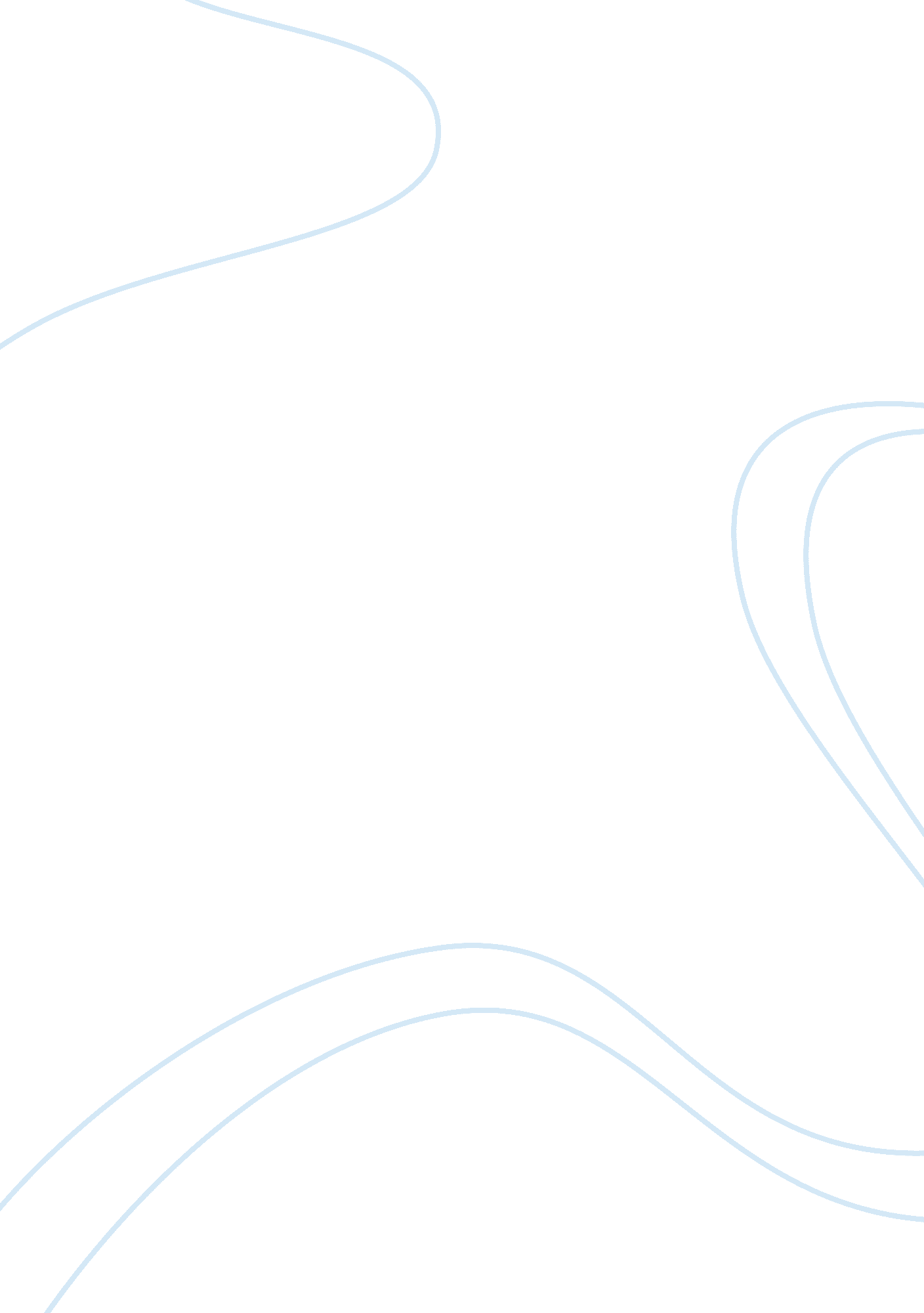 Valentine the guy is moodyLife, Love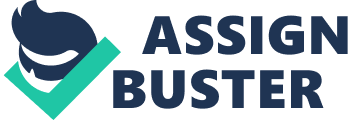 Valentine’s Day a celebration of love is all about love, caring and affection, that truly reunite with the real meaning of this day. Whatever might be your status whether in relationship, dating or single we are smitten with the idea of showering those closet with little extra love this valentine’s day. Before loving others you got to love yourself as the saying goes and what can be a better idea than gifting yourself a new dress. Though valentine day is just a date to celebrate the feast of St. Valentine where you show your love and appreciation to others but there is nothing wrong levelling up your style in this special occasion. The fact is nobody wants to end up looking underdressed in a nice place with nice ambience. On the other hand if you are planning to gift your bae a dress than you need to be creative in that case as you are not giving the most commonly given items like chocolate, roses, cards and teddy as they have their respective days to celebrate following the valentines week. You should by no means skip this opportunity as there is definitely scope for you to score some good moments. Here is our handy rundown ideas and the look you need to boost up and swoon with on this Valentine’s Day: Dressing up for a romantic poolside or beach side restaurant date a Gown is anything but sweet and suave. A gown with a plunging neckline, transparent or a deep back neck or the one with a cape is a great option for a Valentine night rendezvous with your beloved. Adding a touch of a sparkling swoon this gown will definitely make you swept off your feet. On the other hand if you want to look elegant on this Valentine’s Day keeping upgraded your traditional aspect then you can regardlessly opt for Salwar which are now modernised in several varieties like draped , flared, cape and is termed as Indo western salwars giving a fusion twist. A tailored salwar matched for a romantic and sophisticated Valentine date. Talking about a Valentine date we never want to see a man under dressed on a date night, therefore, this guide helps you to look great in the best outfits chosen for Valentine’s Day. If you are going on evening date and want to dress up yourself a little more to matchup and impress your partner then you can complete your look with a best ever Classic or a Tuxedo Suit that will make you look effortlessly stylish. A suit never goes wrong when matched up with the right shoes and a classic watch. Keeping up with the Valentine expectation the effortless style can be raised into a more sophisticated look by accessorizing your outfit with some flamboyant and vibrant accessories. Of course, you should also choose bright pumps and handbags to harmonize the color. 